Аналитическая справкао состоянии работы по предупреждению травматизма в филиале «Примокшанская СОШ»  за 2020-2021  учебный год Цель: выявить состояние работы по предупреждению травматизма в школе и мерах,направленных на повышение ее эффективности.       Основной задачей школы является охрана и укрепление здоровья обучающихся. Проблемы жизни обучающихся, охраны здоровья, профилактики травматизма, создание безопасных условий учебы в школе находились под постоянным контролем администрации и педагогов.        В школе создана комиссия по вопросам  расследования и учета несчастных случаев с обучающимися и ведётся журнал регистрации несчастных случаев с обучающимися        Вопросы о состоянии детского травматизма и работа по его предупреждениюрассматривается на совещаниях при директоре, педсоветах, родительских собраниях, методических объединениях.        В течение всего  учебного года работа по профилактике детского травматизма была направлена на:обеспечение безопасных условий проведения образовательного процесса;организация дежурства администрации и педагогов на перемене;контроль за проведением мероприятий по профилактике детского травматизма сучащимися;проведение разъяснительной работы среди родителей по предупреждению травматизма;постоянный контроль за ведением документации по фиксированию травм.В школе ведется журнал учета и расследования несчастных случаев с обучающимися. В конце каждого учебного полугодия  ответственный по травматизму составляет отчеты, о  количестве несчастных случаев с обучающимися. 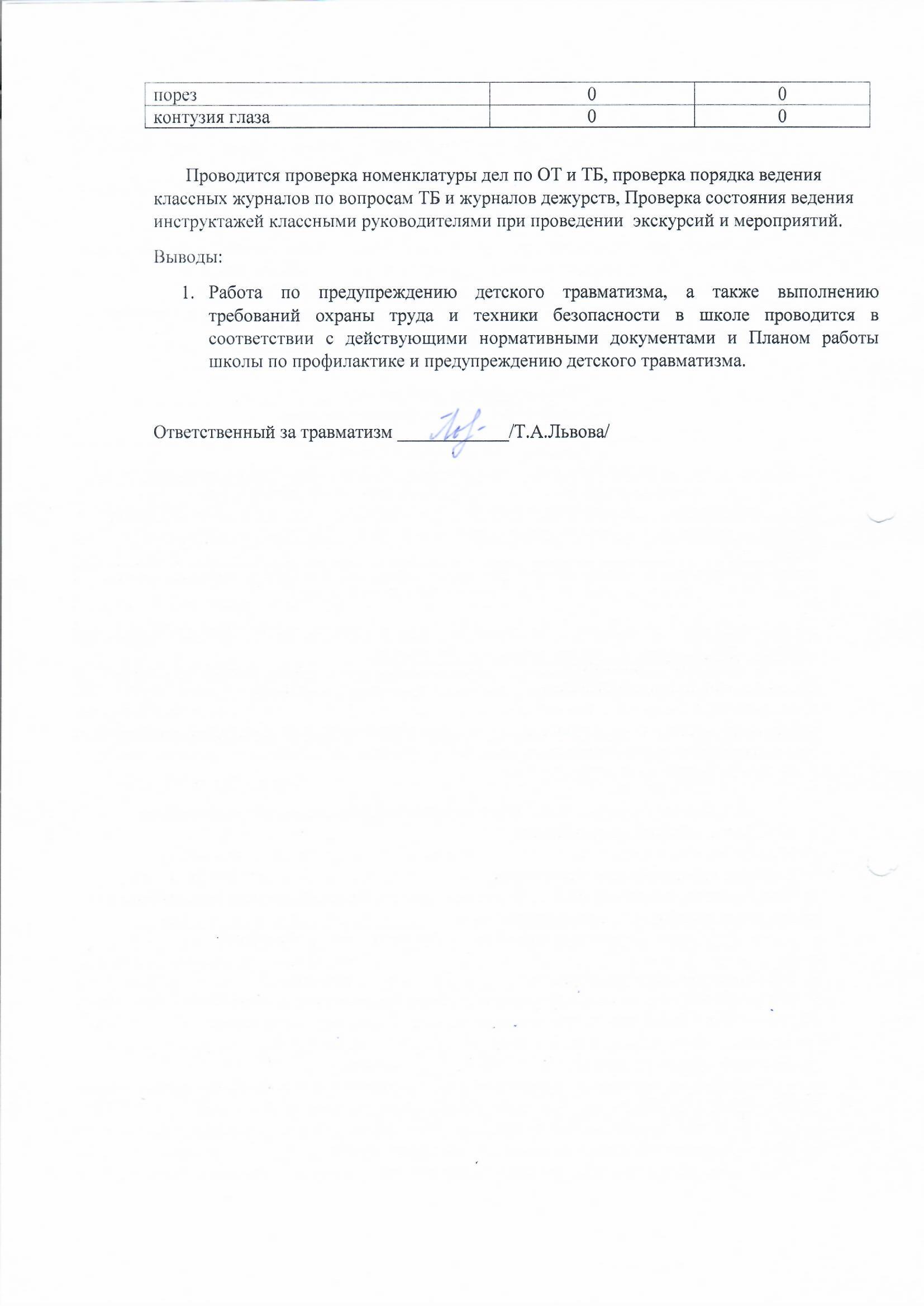 №п/пВиде деятельностиЧисло пострадавших учащихся (воспитанников)1.Учебные занятия, уроки, игра, лабораторные работы02.Уроки трудового обучения03.Другие виды деятельности (включая перемены)04.Спортивные занятия, соревнования, тренировки05.На прогулке06.На экскурсии07.По дороге домой08.По дороге в школу и домой09.На кружках, праздниках010.В группе продленного дня11.На уроках физкультуры0Всего: Всего: 0Вид травмыЧисло пострадавших  учащихся (воспитанников)переломы0ушибы0растяжение связок0СГМ0порез0контузия глаза0№п/пВиде деятельностиЧисло пострадавших учащихся (воспитанников)  Сентябрь-декабрь 2020гЧисло пострадавших учащихся (воспитанников)  Январь-май 2021г1.Учебные занятия, уроки, игра, лабораторные работы002.Уроки трудового обучения003.Другие виды деятельности (включая перемены)004.Спортивные занятия, соревнования, тренировки005.На прогулке006.На экскурсии007.По дороге домой008.По дороге в школу и домой009.На кружках, праздниках0010.В группе продленного дня0011.На уроках физкультуры00Всего:Всего:00Вид травмыЧисло пострадавших учащихся (воспитанников)  Сентябрь-декабрь 2020г.Число пострадавших учащихся (воспитанников)  Январь-май 2021гпереломы00ушибы00растяжение связок00СГМ00